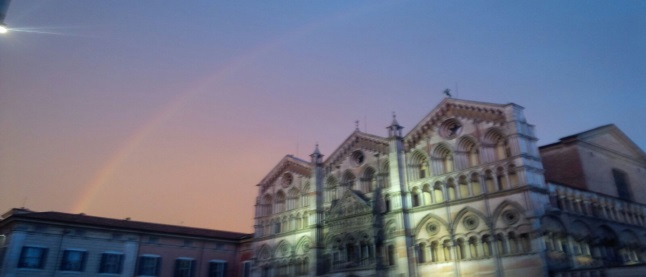 Il Comitato Regionale Emilia-Romagna (che ha in corso la procedura di richiesta patrocinio dell’Ufficio Scolastico Regionale) indiceed il Circolo Scacchistico Estense organizzaCAMPIONATO STUDENTESCO DI SCACCHI e TROFEO SCACCHI a SCUOLAfase regionale EMILIA-ROMAGNA15 Aprile 2018inizio ore 10,00Sede di gioco: Centro di promozione sociale Quadrifoglio viale Savonuzzi 54 Pontelagoscuro FERRARAL’evento è riservato agli studenti delle scuole statali e non statali Primarie e Secondarie. La partecipazione delle Istituzioni Scolastiche è per rappresentativa d’Istituto: per Istituzioni Scolastiche si intendono gli Istituti Scolastici e/o le Scuole coordinate e aggregate da un’unica Direzione formanti un unico Istituto Comprensivo.Non è richiesta tessera FSI. Numeri dei turni di gioco: 5; cadenza di gioco 30 minuti/giocatore. Gratuità di partecipazione per tutte le squadre.Sono previste dieci categorie di tornei:Scuole Primarie M/FScuole Secondarie di 1° Grado, “Ragazzi”M/F; rientrano in tale categoria gli studenti nati nel 2006 (2007 nei casi di studenti in anticipo scolastico)Scuole Secondarie di 1° Grado “Cadetti” M/F; rientrano in tale categoria gli studenti nati negli anni 2004 – 2005Scuole Secondarie di 2° Grado, categoria Allievi M/F rientrano in tale categoria gli studenti nati nel 2001 - 2002 – 2003 (2004 nei casi di studenti in anticipo scolastico);Scuole Secondarie di 2° Grado, categoria Juniores M/F nati 1999-2000.Arbitri: da designare.Obbligatoria la preiscrizione da eseguire entro il 14 aprile 2018 inviando il modulo di iscrizione completo di ogni dato richiesto all'indirizzo email - r.musacci@alice.it Le iscrizioni dovranno essere formalizzate entro le ore 9.15 del 15 aprile presso la sede di gioco, per garantire un migliore svolgimento della manifestazione si auspica che eventuali ritardi o rinunce alla partecipazione, siano tempestivamente comunicate telefonando al 333.4535457 (Raffaella Musacci).La cerimonia di premiazione è prevista per le ore 18,00; durante la stessa verranno nominate le squadre che acquisiranno il diritto di partecipazione alla Fase Nazionale in programma a Montesilvano dal  10-05-2018 al 13-05-2018 .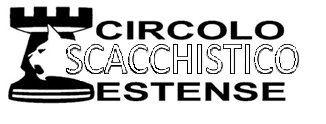 GIOCHI SPORTIVI STUDENTESCHI A.S. 2017-2018 - DISCIPLINA SCACCHI 
SCHEDA DI ISCRIZIONE COMPOSIZIONE DELLA SQUADRA Capitano Referente al seguito della Squadra Dirigente Scolastico   FASE    REGIONALE     EmiliaRomagna     Ferrara15/04/18Nome Istituzione Scolastica Indirizzo della Sede Città Provincia/Regione                               Emilia Romagna Recapito telefonico Fax Email Internet Categoria Tipologia Squadra  Pos 
 Scac   Cognome  Nome  Data Nascita 
 [gg-mm-aaaa]   Classe 1 2 3 4 1R 2R Cognome e Nome Cognome e Nome Ruolo Recapito telefonico Fax Email Cognome e Nome 